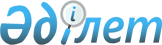 Авиабағыттарға субсидияларды жұмсау ережесін бекіту туралы
					
			Күшін жойған
			
			
		
					Қазақстан Республикасы Үкіметінің 2002 жылғы 17 тамыздағы N 915 Қаулысы. Күші жойылды - Қазақстан Республикасы Үкіметінің 2007 жылғы 28 желтоқсандағы N 1344 Қаулысымен



      


Күші жойылды - Қазақстан Республикасы Үкіметінің 2007.12.28. 


 N 1344 


 (алғаш рет ресми жарияланған күнінен бастап он күнтізбелік күн өткен соң қолданысқа енгізіледі) Қаулысымен.



      "Азаматтық авиацияны мемлекеттік реттеу туралы" Қазақстан Республикасының 2001 жылғы 15 желтоқсандағы 
 Заңына 
 сәйкес Қазақстан Республикасының Үкіметі қаулы етеді:




      1. Қоса беріліп отырған Авиабағыттарға субсидияларды жұмсау ережесі бекітілсін.



      2. Осы қаулы қол қойылған күнінен бастап күшіне енеді.

      

Қазақстан Республикасының




      Премьер-Министрі


Қазақстан Республикасы    



Үкiметiнiң          



2002 жылғы 17 тамыздағы    



N 915 қаулысымен      



бекiтiлген      




 


Авиабағыттарға субсидияларды жұмсау






ережесi






 


1. Жалпы ережелер






      1. Осы Ереже республикалық және жергiлiктi бюджеттер есебiнен авиабағыттарға субсидиялар жұмсау тәртiбiн анықтайды.




      2. Қазақстан Республикасы Үкiметiнiң немесе ол уәкiлеттiк берген мемлекеттiк органның шешімдерi негiзінде жүзеге асырылатын авиабағыттар бойынша тұрақты тасымалдар, сондай-ақ жергiлiктi атқарушы органдардың шешімдерi негiзінде жүзеге асырылатын, авиабағыттың тиiмдi жұмыс iстеуi үшiн қажеттi кiрiс деңгейiн қамтамасыз етпейтiн тасымалдарға тиiстi бюджетте көзделген қаражат есебiнен субсидия берiлуге тиiс.



      Авиатасымалдарды субсидиялауға авиатасымалдар кезiнде тариф пен пайдалану шығыстары көлемiнің арасында белгiленген айырма жатады.




      3. Субсидиялау авиатасымалдарға әуе кемесiнің экономика сыныбы есебiнен қолданылады.




 


2. Субсидияларды есептеу және төлеу тәртiбi






      4. Республикалық бюджеттен авиатасымалдар бойынша субсидиялар төлеу Қазақстан Республикасы Үкiметiнің қаулысымен бекiтiлген тиiстi бюджеттік бағдарлама паспортына сәйкес жүргiзiледi.




      5. Жергiлiктi бюджеттен авиатасымалдар бойынша субсидиялар төлеу әкiмдiк қаулысымен бекiтiлген тиiстi бюджеттiк бағдарламалар паспорттарына сәйкес жүргiзiледi.




      6. Субсидияларды төлеу ай сайын авиатасымалдардың нақты орындалған және құжатпен расталған көлемi бойынша осы Ережеге 1-қосымшаға сәйкес жүзеге асырылады. <*>



      


Ескерту. 6-тармаққа өзгеріс енгізілді - ҚР Үкіметінің 2004.03.20. N 362


 
 қаулысымен 
.




      7. Субсидиялар алу үшiн Қазақстан Республикасының Көлiк және коммуникациялар министрлiгi, ал жергiлiктi бюджеттен субсидияланған жағдайда - жергiлiктi уәкiлеттi орган (бұдан әрi - уәкiлеттi органдар) мен авиатасымалдарды жүзеге асыратын авиакомпаниялар арасында осы Ереженің 2-тармағына сәйкес белгiленген авиабағытты субсидиялау туралы шарт жасалады.




      8. Авиабағытты субсидиялау туралы келiсiм жасалғаннан кейiн авиакомпания ай сайын, есептi айдан кейiнгi айдың 5-i күнiне дейiнгi мерзiмде айлық қаржы есебiн уәкiлеттi органға осы Ережеге 1-қосымшаға сәйкес ұйым басшысы, бас бухгалтерi қол қойған және мөрмен куәландырған мынадай құжаттарды қоса бередi:



      1) сатылған билеттер тiзiлiмiн қоса, осы бағыт бойынша тасымалданған авиажолаушылар авиабилеттерi купондарының көшiрмесi;



      2) әуежай, аэронавигация, метео қызметтерi шоттарының көшiрмесi;



      3) жанар-жағар май материалдарын құю жөнiндегi талаптар көшiрмесi;



      4) жинақтау-тиеу ведомосiнің көшiрмесi;



      5) жүк құжатының көшiрмесi;



      6) бiр ұшу сағаты өзiндiк құнының есебi;



      7) ұшу тапсырмасының көшiрмесi.




      9. Уәкiлеттi орган тiркелген құжаттары бар айлық қаржылық есебiн қабылдағаннан кейiн осы Ереженің 2-қосымшасына сәйкес салыстыру актісін жасайды және жүргiзілген шығыстардың мақсатты жұмсалуы мен субсидиялар сомасын бекiту туралы қорытынды жасай отырып авиатасымалдардың орындалу фактiлерiне тексеру жүргiзедi.




      10. "Қазаэронавигация" республикалық мемлекеттiк кәсіпорны, Қазақстан Республикасының әуежайлары және "Қазавиамет" республикалық мемлекеттiк кәсiпорны уәкілеттi органға осы Ереженің 9-тармағында көрсетiлген мерзiмде әрбiр жеке авиабағыт бойынша көрсеткен авиақызметтерi үшiн авиакомпанияларға төлеуге ұсынылған шоттар көшiрмелерiн бередi.




      11. Уәкiлеттi орган Қазақстан Республикасының Қаржы министрлiгi Қазынашылық комитетiнің немесе жергiлiктi атқарушы органның бюджеттiк ақшаны пайдалануға рұқсатына сәйкес Қазақстан Республикасы Қаржы министрлiгiнің қазынашылық аумақтық органдарына осы Ереженiң 3-қосымшасына сәйкес субсидияланатын авиатасымалдар тiзiлiмiн, салыстыру актiлерiн және шарттардың көшiрмесiн өзiнің бюджеттiк шотынан авиакомпанияның ағымдағы шотына ақша аударуға төлем тапсырмаларымен бiрге бередi.




      12. Осы Ереженің 8 және 9-тармақтарымен бекiтiлген талаптарды авиабағыттарды пайдалану процесінде орындамаған авиакомпанияларға және жолаушыларды, қолжүктерін, жүктердi және почтаны тасымалдау жөніндегі қызметтерді көрсету үшін авиабағыттарға арналған куәліктерді қайтарып алған жағдайда субсидияларды есептеу мен төлеу жүргізілмейді.




Авиабағыттарға субсидияларды    



жұмсау ережесіне        



1-қосымша           


Қаржылық есеп нысаны




(ай сайын)





Авиабағыттарға субсидияларды     



жұмсау ережесіне          



2-қосымша             


САЛЫСТЫРУ АКТІСІ





Авиабағыттарға субсидияларды        



жұмсау ережесіне            



3-қосымша               

___________________________        



сомадағы тізілімді        



бекітемін        



___________________________________        



(қолы) (уәкілетті органның басшысы)       

 



200_ жылғы "___" __________        


Авиатасымалдарды субсидиялау




ТІЗІЛІМІ


					© 2012. Қазақстан Республикасы Әділет министрлігінің «Қазақстан Республикасының Заңнама және құқықтық ақпарат институты» ШЖҚ РМК
				
Күні|Бағыт.| Ұшу  |Әуе  | _____ |Әуежай.|Әуежай.| ЖЖМ|Аэро. |Метео| Рейс



    | тар  |(сағ.)|кеме.|әуе    | дың   | ларда |    |нави. |қам. | бойын.



    |      |      |сінің|кеме.  |қызмет.| техни.|    |гация |тама.|  ша



    |      |      |түрі |сі     | тер   | калық |    |      |сыз  | барлық



    |      |      |     |бойын. |көрсе. |қызмет |    |      |ету  | пайда.



    |      |      |     |ша ұшу | туі   |көрсету|    |      |     |  лану



    |      |      |     |саға.  |       |       |    |      |     | шығыс.



    |      |      |     |тының  |       |       |    |      |     |  тары



    |      |      |     |өзіндік|       |       |    |      |     |



    |      |      |     |құны   |       |       |    |      |     |



___________________________________________________________________________



1     2      3      4       5      6       7      8    9     10      11



___________________________________________________________________________



___________________________________________________________________________



___________________________________________________________________________



___________________________________________________________________________



     

     Авиакомпания басшысы

     Бас бухгалтер

        М.О.

таблицаның жалғасы



                              теңге



______________________________________



Тариф  |Тасымал. | Рейс. |  Субси.



       |данған   | тен   | диялауға



       |жолаушы. | түсе. | жататын



       |лар саны | тін   |  сома



       | (адам)  | табыс |



________________________________________



   12      13        14        15



________________________________________



________________________________________



________________________________________

200_ жылғы "___" ____________

    Біз, төменде қол қойған _____________________________________________



                     (Авиакомпанияның басшысы мен бас бухгалтерінің А.Ә.Т.)



бір тараптан және ________________________________________________________



                           (Уәкілетті орган басшысының А.Ә.Т.)



екінші тараптан, 200_ жылғы "___" _______ орындалған жұмыстар үшін өзара



есеп айырысудың осы салыстыру актісін жасадық.



                                                               теңге



___________________________________________________________________________



  Жазбаның мазмұны       |  Авиакомпания      |    Уәкілетті орган



_________________________|____________________|____________________________



                         | дебет  |  кредит   |  дебет    |  кредит ___________________________________________________________________________



___________________________________________________________________________



Өзара есеп айырысу нәтижесінде субсидиялау сомасы _________________________



                                       (сомасы санмен және жазумен, теңгеде)



теңгені құрады.

Тараптардың заңды мекен-жайлары:

     Уәкілетті орган                              Авиакомпания



          СТН                                         СТН



    Банкілік деректері                          Банкілік деректері



   _______________________                     ______________________



   (басшының қолы, А.Ә.Т.)                    (басшының қолы, А.Ә.Т.)

          М.О.                              ___________________________



                                           (бас бухгалтердің қолы А.Ә.Т.)



 



                                                        М.О.

200_ жылғы "___" __________



___________________________________________________________________________



р/с    |     Авиабағыт   |    Авиатасымал     |    Авиатасымал бойынша



N      |                 |                    |     субсидиялау сомасы



       |                 |                    |          (теңге)



___________________________________________________________________________



1               2                 3                        4



___________________________________________________________________________



___________________________________________________________________________



___________________________________________________________________________



     Субсидиялау сомасының жиыны: _________________________________



                                 (сома санмен және жазумен, теңгеде)

Осы тізілімге қоса тіркелді:



1. ___________________________



2. ___________________________



3. ___________________________

       Авиакомпания                             Уәкілетті орган



_____________________________             _____________________________



    (басшының қолы, А.Ә.Т.)                   (басшының қолы, А.Ә.Т.)



______________________________            ______________________________



(бас бухгалтердің қолы, А.Ә.Т.)           (бас бухгалтердің қолы, А.Ә.Т.)

      М.О.                                               М.О.
